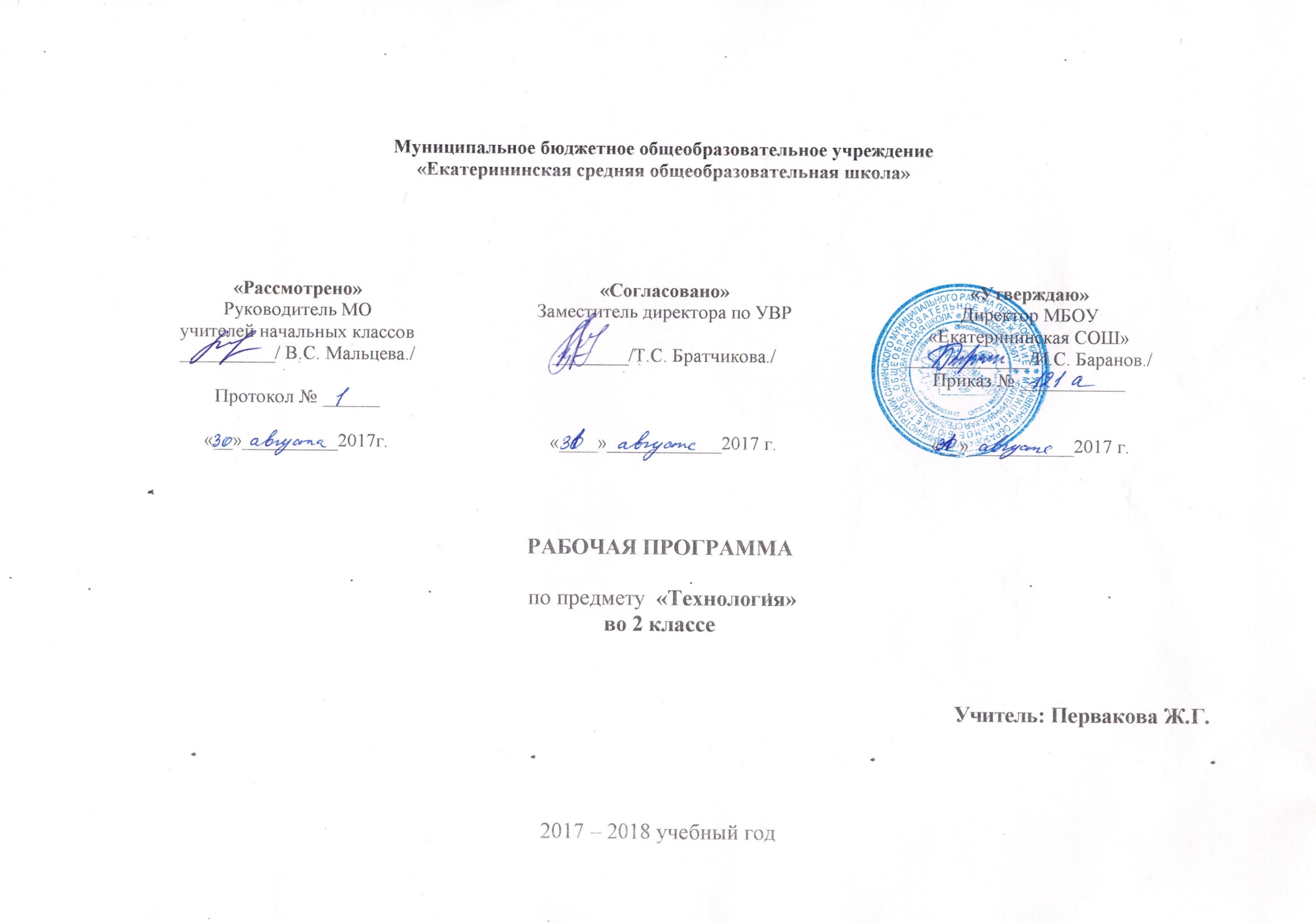                  РАБОЧАЯ ПРОГРАММА ПО ПРЕДМЕТУ «ТЕХНОЛОГИЯ»Пояснительная записка.           Рабочая программа по предмету «Технология»  для 2 класса общеобразовательной школы разработана на основе Федерального государственного стандарта основного общего образования, Концепции духовно-нравственного развития  и воспитания личности гражданина России, Примерной программы основного общего образования по  предмету «Технология»  для образовательных учреждений авторов Н.И.Роговцевой, Н.В.Богдановой, И.П.Фрейтаг, Н.В.Добромысловой, Н.В.Шипиловой.  «Технология. 1-4 классы», УМК «Школа России»Цели и задачи курса.	Цель курса «Технология»- общее развитие, включающее в себя и физическое развитие, и развитие психики. Под физическим развитием в данном случае подразумеваем развитие мелкой моторики, под психическим - развитие зрительно-пространственного восприятия, воссоздающего и творческого воображения, разных форм мышления, речи, воли, чувств.В связи с этим задачами курса являются:• развивать знаково-символическое и пространственное мышление, творческое и репродуктивное воображение, творческое мышление;•формировать целостную картину мира материальной духовной культуры как продукта творческой предметно-преобразующей деятельности человека; •стимулировать   и  развивать  любознательность,  интерес  к  технике,  миру  профессий, потребности познавать культурных традиции своего региона, России и других государств;•формировать картину материальной и духовной культуры как продукта творческой предметно- преобразующей деятельности человека.•формировать мотивацию успеха и достижений.	Место курса  «Технология»в учебном плане.     На изучение технологии в начальной школе отводится 1 ч в неделю. Курс рассчитан на 135 ч: 33 ч — в 1 классе (33 учебные недели), по 34 ч — во 2—4 классах (34 учебные недели в каждом классе).Результаты изучения учебного курса.Усвоение данной программы обеспечивает достижение следующих результатов.Личностные результаты:1.Воспитание патриотизма, чувства гордости за свою Родину, российский народ и историю России.2.   Формирование целостного, социально ориентированного взгляда на мир в его органичном единстве и разнообразии природы, народов, культур и религий.3.   Формирование уважительного отношения к иному мнению, истории и культуре других народов.4.   Принятие и освоение социальной роли обучающегося, развитие мотивов учебной деятельности и формирование личностного смысла учения.5.   Развитие самостоятельности и личной ответственности за свои поступки, в том числе в информационной деятельности, на основе представлений о нравственных нормах, социальной справедливости и свободе.6.   Формирование эстетических потребностей, ценностей и чувств.7.   Развитие навыков сотрудничества со взрослыми и сверстниками в разных ситуациях, умений не создавать конфликтов и находить выходы из спорных ситуаций.8.   Формирование установки на безопасный и здоровый образ жизни.Метапредметные результаты:1.   Овладение способностью принимать и реализовывать цели и задачи учебной деятельности, приемами поиска средств её осуществления.2.   Освоение способов решения проблем творческого и поискового характера.3.  Формирование умений планировать, контролировать и оценивать учебные действия в соответствии с поставленной задачей и условиями её реализации, определять наиболее эффективные способы достижения результата.4.   Использование знаково-символических средств представления информации для создания моделей изучаемых объектов и процессов, схем решения учебных и практических задач.5.   Использование различных способов поиска (в справочных источниках и открытом учебном информационном пространстве Интернета), сбора, обработки, анализа, организации, передачи и интерпретации информации в соответствии с коммуникативными и познавательными задачами и технологиями учебного предмета, в том числе умений вводить текст с помощью клавиатуры, фиксировать (записывать) в цифровой форме измеряемые величины и анализировать изображения, звуки, готовить своё выступление и выступать с аудио-, видео- и графическим сопровождением, соблюдать нормы информационной избирательности, этики и этикета.6.   Овладение навыками смыслового чтения текстов различных стилей и жанров в соответствии с целями и задачами, осознанно строить речевое высказывание в соответствии с задачами коммуникации и составлять тексты в устной и письменной формах.7.   Овладение логическими действиями сравнения, анализа, синтеза, обобщения, классификации по родовидовым признакам, установления аналогий и причинно-следственных связей, построения рассуждений, отнесения к известным понятиям.8.   Готовность слушать собеседника и вести диалог, признавать возможность существования различных точек зрения и права каждого иметь свою, излагать своё мнение и аргументировать свою точку зрения и оценку событий.9.  Овладение базовыми предметными и межпредметными понятиями, отражающими существенные связи и отношения между объектами и про­цессами.Предметные результаты:1.   Получение первоначальных представлений о созидательном и нравственном значении труда в жизни человека и общества, о мире профессии и важности правильного выбора профессии.2.  Формирование первоначальных представлений о материальной куль туре как продукте предметно-преобразующей деятельности человека.3.   Приобретение навыков самообслуживания, овладение технологическими приемами ручной обработки материалов, усвоение правил техникибезопасности;4.   Использование приобретённых знаний и умений для творческого решения несложных конструкторских, художественно-конструкторских (дизайнерских), технологических и организационных задач.5.   Приобретение первоначальных знаний о правилах создания предметной и информационной среды и умения применять их для выполнения учебно-познавательных и проектных художественно-конструкторских задач.Содержание программы учебного курса.Общекультурные и общетрудовые компетенции (знания, умения и способы деятельности). Основы культуры труда, самообслуживанияТрудовая деятельность и её значение в жизни человека. Рукотворный мир как результат труда человека; разнообразие предметов рукотворного мира (архитектура, техника, предметы быта и декоративно-прикладного искусства и т. д. разных народов России). Особенности тематики, материалов, внешнего вида изделий декоративного искусства разных народов, отражающие природные, географические и социальные условия этих народов.Элементарные общие правила создания предметов рукотворного мира (удобство, эстетическая выразительность, прочность, гармония предметов и окружающей среды). Бережное отношение к природе как источнику сырьевых ресурсов. Мастера и их профессии; традиции и творчество мастера в создании предметной среды (общее представление).Анализ задания, организация рабочего места в зависимости от вида работы, планирование трудового процесса. Рациональное размещение на рабочем месте материалов и инструментов, распределение рабочего времени. Отбор и анализ информации (из учебника и дидактических материалов), её использование в организации работы. Контроль и корректировка хода работы. Работа в малых группах, осуществление сотрудничества, выполнение социальных ролей (руководитель и подчинённый).Элементарная творческая и проектная деятельность (создание замысла, его детализация и воплощение). Культура проектной деятельности и оформление документации (целеполагание, планирование, выполнение, рефлексия, презентация, оценка). Система коллективных, групповых и индивидуальных проектов. Культура межличностных отношений в совместной деятельности. Результат проектной деятельности — изделия, которые могут быть использованы для праздников, в учебной и внеучебной деятельности и т. п. Освоение навыков самообслуживания, по уходу за домом, комнатными растениями.Выполнение элементарных расчётов стоимости изготавливаемого изделия.Технология ручной обработки материалов. Элементы графической грамотыОбщее понятие о материалах, их происхождении. Исследование элементарных физических, механических и технологических свойств материалов, используемых при выполнении практических работ. Многообразие материалов и их практическое применение в жизни.Подготовка материалов к работе. Экономное расходование материалов. Выбор и замена материалов в соответствии с их декоративно-художественными и конструктивными свойствами, использование соответствующих способов обработки материалов в зависимости от назначения изделия.Инструменты и приспособления для обработки материалов (знание названий используемых инструментов), соблюдение правил их рационального и безопасного использования.Общее представление о технологическом процессе, технологической документации (технологическая карта, чертёж и др.); анализ устройства и назначения изделия; выстраивание последовательности практических действий и технологических операций; подбор и замена материалов и инструментов; экономная разметка; обработка с целью получения деталей, сборка, отделка изделия; проверка изделия в действии, внесение необходимых дополнений и изменений. Называние и выполнение основных технологических операций ручной обработки материалов: разметка деталей (на глаз, по шаблону, трафарету, лекалу, копированием, с помощью линейки, угольника, циркуля), раскрой деталей, сборка изделия (клеевая, ниточная, проволочная, винтовая и др.). отделка изделия или его деталей (окрашивание, вышивка, аппликация и др.). Умение заполнять технологическую карту. Выполнение отделки в соответствии с особенностями декоративных орнаментов разных народов России (растительный, геометрический и др.).Проведение измерений и построений для решения практических задач. Виды условных графических изображений: рисунок, простейший чертёж, эскиз, развёртка, схема (их узнавание). Назначение линий чертежа (контур, линии надреза, сгиба, размерная, осевая, центровая, разрыва). Чтение условных графических изображений. Разметка деталей с опорой на простейший чертёж, эскиз. Изготовление изделий по рисунку, простейшему чертежу или эскизу, схеме.Конструирование и моделированиеОбщее представление о конструировании изделий (технических, бытовых, учебных и пр.). Изделие, деталь изделия (общее представление). Понятие о конструкции изделия; различные виды конструкций и способы их сборки. Виды и способы соединения деталей. Основные требования к изделию (соответствие материала, конструкции и внешнего оформления назначению изделия).Конструирование и моделирование изделий из различных материалов по образцу, рисунку, простейшему чертежу или эскизу.Практика работы на компьютереИнформация, её отбор, анализ и систематизация. Способы получения, хранения, переработки информации.Назначение основных устройств компьютера для ввода, вывода, обработки информации. Включение и выключение компьютера и подключаемых к нему устройств. Клавиатура, общее представление о правилах клавиатурного письма, пользование мышью, использование простейших средств текстового редактора. Простейшие приёмы поиска информации: по ключевым словам, каталогам. Соблюдение безопасных приёмов труда при работе на компьютере; бережное отношение к техническим устройствам. Работа с ЦОР (цифровыми образовательными ресурсами), готовыми материалами на электронных носителях (СО).        Рабочая программа реализуется посредством учебно-методического комплекса «Школа России» в общеобразовательном 2 классе начальной школы вместе с облучающимися с задержкой психического развития с учётом особенностей их психофизического развития, индивидуальных возможностей и обеспечивает коррекцию нарушений развития и социальную адаптацию.Планируемый уровень выпускника.Ученик научится:называть наиболее распространенные в своем регионе традиционные народные промыслы и ремесла, современные профессии (в том числе профессии своих родителей) и описывать их особенности;понимать общие правила создания предметов рукотворного мира: соответствие изделия обстановке, удобство (функциональность), прочность, эстетическую выразительность — и руководствоваться ими в своей продуктивной деятельности;анализировать предлагаемую информацию, планировать предстоящую практическую работу, осуществлять корректировку хода практической работы, самоконтроль выполняемых практических действий;-    организовывать свое рабочее место в зависимости от вида работы', выполнять доступные действия по самообслуживанию и доступные виды домашнего труда. На основе полученных представлений о многообразии материалов, их видах, свойствах, про­исхождении, практическом применении в жизни осознанно подбирать доступные в обработке материалы для изделий по декоративно-художественным и конструктивным свойствам в соответствии с поставленной задачей;отбирать и выполнять в зависимости от свойств освоенных материалов оптимальные и доступные технологические приёмы их ручной обработки при разметке деталей, их выделении из заготовки, формообразовании, сборке и отделке изделия; экономно расходовать используемые материалы;применять приёмы безопасной работы ручными инструментами: чертежными (линейка, угольник, циркуль), режущими (ножницы) и колющими (игла);выполнять символические действия моделирования и преобразования модели и работать с простейшей технической документацией: распознавать чертежи и эскизы, читать их и выполнять разметку с опорой на них; изготавливать плоско­стные и объемные изделия по простейшим чертежам, эскизам, схемам, рисункам.Ученик получит возможность научиться:-  уважительно относиться к труду людей;-  понимать культурно-историческую ценность традиций, отраженных в предметном мире,  понимать особенности проектной деятельности, осуществлять под руководством учителя элементарную проектную деятельность в малых группах: разрабатывать замысел, искать пути его реализации, воплощать его в продукте;-   демонстрировать готовый продукт (изделия, комплексные работы, социальные услуги).-   отбирать и выстраивать оптимальную технологическую последовательность реализации собственного или предложенного учителем замысла;-  прогнозировать конечный практический результат и самостоятельно комбинировать художественные технологии в соответствии с конструктивной или декоративно-художественной задачей.КАЛЕНДАРНО – ТЕМАТИЧЕСКОЕ ПЛАНИРОВАНИЕ(Технология, 2 класс, 1 ч в неделю, всего 34 часа)№ п\пДатаТемаВиды деятельности на урокеКол.час.Как работать с учебником  - 1 часКак работать с учебником  - 1 часКак работать с учебником  - 1 часКак работать с учебником  - 1 час1Здравствуй, дорогой друг. Как работать с учебником.Знакомство с учебником, условными обозначениями, критериями оценки по разным основаниям.Материалы и инструменты.Рубрика «Вопросы юного технолога»Анализировать и сравнивать учебник, рабочую тетрадь, объяснять назначение каждого пособия. Использовать при изготовлении изделий навигационную систему учебника (систему условных знаков) и критерии оценки изготовления изделия.Определять материалы и инструменты, необходимые для изготовления изделий.Использовать рубрику «Вопросы юного технолога» для организации проектной деятельности при изготовлении изделия.1Человек и земля   - 23 часаЧеловек и земля   - 23 часаЧеловек и земля   - 23 часаЧеловек и земля   - 23 часаЧеловек и земля   - 23 часа2Земледелие.Деятельность человека на земле. Способы обработки земли и выращивания овощных культур. Значение овощных культур для человека. Технология выращивания лука в домашних условиях.  Понятие: земледелие.Профессии: садовод, овощевод.Практическая работа: выращивание лука.Искать и анализировать информацию о земледелии, его значении в жизни человека.Составлять рассказ о профессиях садовод и овощевод на основе наблюдений и собственного опыта. Понимать значимость профессиональной деятельности садовода и овощевода. Осваивать технологию выращивания лука в домашних условиях. Проводить  наблюдения, оформлять результаты.13Посуда. Виды посуды и материалы, из которых она изготавливается. Способы изготовления посуды из глины и оформление ее при помощи глазури. Назначение посуды. Способы хранения продуктов. Плетение корзин. Профессии: гончар, мастер-корзинщик. Понятия: керамика, глазурь. Изделие: «корзина с цветами»	Осуществлять поиск необходимой информации о посуде, её видах, материалах, из которых она изготавливается. Составлять по иллюстрации учебника рассказ о способах изготовления посуды из глины. Анализировать слайдовый план плетения корзины, выделять основные этапы и приёмы её изготовления. Использовать примы плетения корзины при изготовлении изделия. Организовать рабочее место. Размечать изделие по шаблону, составлять композицию. Осваивать приёмы наматывания, обмотки и переплетения ниток для изготовления изделия. Соблюдать правила работы с ножницами.14Закрепление  приемов работы с пластилином. ана работы по слайдам. Оформление композиции с использованием природных материалов. Изделие:»Семейка грибов на поляне». Практическая работы: «Съедобные и несъедобные грибы», «Плоды лесные и садовые».Самостоятельно планировать последовательность выполнения работы с опорой на слайдовый план.  Определять  и использовать необходимые инструменты и приёмы работы с пластилином. Организовывать  рабочее место. Соотносить размеры деталей изделия при выполнении композиции. Воспроизводить реальный образ предмета (гриба) при выполнении композиции. Составлять рассказ о грибах, правила поведения в лесу (на основе собственного опыта и наблюдений).15Знакомство с новой техникой изготовления изделий – тестопластикой. Сравнение приемов работы с соленым тестом и с пластилином. Знакомство с профессиями пекаря, кондитера, инструментами. Национальные  блюда, изготовленные из теста. Профессия: пекарь, кондитер.Понятия: тестопластика. Изделие: «Игрушка из теста».Составлять  рассказ о профессиях пекаря и кондитера на основе иллюстративного материала, собственного опыта и наблюдений.Осмысливать значение этих профессий.Составлять рассказ о национальных блюдах из теста и приёмы работы с ним.Организовывать  рабочее место для работы с солёным тестом.Выполнять изделие и оформлять его при помощи красок.Сравнивать приёмы работы с солёным тестом и пластилином.16Проект «Праздничный стол». Сравнение свойств соленого теста, глины  пластилина(внешне, состав, приемы работы, применение). Анализ формы и вида изделия, определение последовательности выполнения работы.Осваивать  технику изготовления изделия из пластичных материалов (пластилина, глины, солёного теста). Сравнивать свойства пластичных материалов. Анализировать  форму и вид изделия,  определять  последовательность выполнения работы. Составлять план изготовления по иллюстрации в учебнике. Выбирать  необходимые инструменты, приспособления и приёмы изготовления изделия.  Использовать навыки работы над проектом под руководством учителя: ставить цель, составлять  план,  распределять  роли, проводить самооценку. Слушать  собеседника, излагать  своё мнение,  осуществлять совместную практическую деятельность, анализировать и оценивать свою деятельность17Народные промыслыНародный промысел хохломская роспись. Технология создания хохломского растительного орнамента. Способы нанесения орнамента на объемное изделие. Техника: папье-маше, грунтовка.Понятия: народно-прикладное искусство, орнамент. Изделие: «Золотая хохлома».Осуществлять поиск необходимой информации об особенностях народного промысла хохломская роспись, используя материалы учебника и собственный опыт. Анализировать  с помощью учителя способы изготовления изделий в технике хохломская роспись, выделять этапы работы.Наблюдать и выделять особенности хохломской росписи. Осваивать технологию изготовления изделия «папье-маше».Соотносить этапы изготовления изделия с этапами создания изделия в стиле хохлома (с помощью учителя).Использовать  приёмы работы с бумагой и ножницами.Самостоятельно делать выводы о значении народных промыслов для развития декоративно – прикладного искусства, изучения истории родного края, сохранения народных традиций.18Особенности народного промысла городецкая роспись. Особенности создания городецкой росписи.  Понятия: имитация, роспись. Подмалевок. Изделие: «Городецкая роспись»Осмысливать  на практическом уровне понятия «имитация». Наблюдать  и выделять особенности городецкой росписи: тематика, композиция, элементы (фигуры животных, людей, цветы).Сравнивать особенности хохломской и городецкой росписи. Организовывать рабочее место, соблюдать  правила безопасного использования инструментов.Использовать  навыки работы с бумагой, раскроя деталей изделия по шаблону.Осмысливать  значение народных промыслов для развития декоративно – прикладного искусства, изучения истории родного края, сохранения народных традиций.19Особенности народного промысла дымковская игрушка. Особенности создания дымковской игрушки. Закрепление навыков работы с пластилином. Самостоятельное составление плана работы по изготовлению изделий. Изделие «Дымковская игрушка»Наблюдать  и выделять особенности создания дымковской игрушки (лепка, побелка, сушка, обжиг, роспись). Выделять элементы декора и росписи игрушки. Использовать приёмы работы с пластилином.Анализировать  образец, определять материалы, инструменты, приёмы работы, виды отделки и росписи.Составлять самостоятельно план работы по изготовлению игрушки.Контролировать  и корректировать свою работу по слайдовому плану.Оценивать работу по заданным критериям.Сравнивать  виды народных промыслов.110История матрешки. Разные способы росписи матрешек: семеновская, вятская, загорская (сергиево-посадская) порлхово-майдановская, авторская. Анализ изготовления изделия по заданной последовательности. Разметка деталей на ткани по шаблону. Соединение деталей из разных материалов при помощи клеяПрофессия: игрушечник, резчик по дереву.Изделие: «Матрешка».Использовать  приёмы работы с бумагой, картоном и тканью по шаблону, оформлять  изделие, использовать элементы рисунка на ткани для составления орнамента.Осваивать способ разметки деталей изделия на ткани по шаблону и способ соединения деталей из разных материалов (ткани и бумаги) при помощи клея.Сравнивать  орнаменты, используемые в росписи изделий народных промыслов.Составлять самостоятельно план работы по использованию изделия, контролировать и корректировать работу по слайдовому плану.Составлять  рассказ о выполнении работы по рубрике «Вопросы юного технолога».111Выполнения деревенского пейзажа в технике рельефной картины. Закрепление умений работать с пластилином и составлять  тематическую композицию. Прием получения новых оттенков пластилина.Понятия: рельеф, пейзаж.Изделие :пейзаж «Деревня». Осваивать технику изготовления рельефной картины с использованием пластилина.Анализировать образец пейзажа, предложенного в учебнике, и на его основе создавать собственный эскиз.Организовывать рабочее место.Использовать при создании эскиза художественные приёмы построения композиции, соблюдать пропорции при изображении перспективы, составлять  композицию в соответствии с тематикой.Использовать умения работать с пластилином, создавать новые цветовые оттенки путём смешивания пластилина.112Домашние животные и птицы.Значение лошади в жизни человека. Как человек ухаживает за лошадью. Профессии: животновод, коневод, конюх. Понятия: лицевая сторона, изнаночная сторона. Изделие: «Лошадка».Практическая работа: «Домашние животные»Составлять  рассказ о лошадях, их значении в жизни людей, о профессиях людей, занимающихся разведением домашних животных (на основе иллюстраций учебника и собственных наблюдений).Понимать значимость этих профессий.Использовать умения работать по шаблону, выполнять аппликацию из бумаги на деталях изделия, оформлять изделия по собственному замыслу.Осваивать правила работы иглой, шилом при выполнении подвижного соединения деталей.Осваивать соединение деталей изделия скрепками для достижения эффекта движущейся конструкции.Анализировать, контролировать, корректировать и оценивать выполнение работы по планам, предложенным в учебнике.Составлять  отчёт о своей работе по рубрике «Вопросы юного технолога».113Природные материалы для изготовления изделий: пшено, фасоль, семена. Свойства природных материалов и приемы работы с этими материалами. Аппликация из природного материала. Прием нанесения разметки при помощи кальки. Понятия: инкубатор, калька,курятник, птичник,птицефабрика. Изделия, «курочка из крупы», «цыпленок», «петушок»(по выбору учителя)Осваивать способы и приёмы работы с новыми материалами (пшено, фасоль, семена и т.д.), выполнять аппликацию в технике мозаика. Составлять тематическую композицию, использовать особенности материала для передачи цвета, объема и фактуры реальных объектов.Использовать свои знания о материалах и приёмах работы в практической деятельности (при изготовлении изделий).Экономно расходовать материалы при выполнении.Составлять  план изготовления изделия на основе слайдового плана, объяснять последовательность выполнения работы.Находить в словаре и объяснять значение новых слов.Составлять рассказ об уходе за домашними птицами.114Проект «Деревенский двор»ГРУППОВАЯ РАБОТА. Распределение обязанностей в группе. Самостоятельное составлении е плана работы на основе рубрики «Вопросы юного технолога».Изготовление объемных изделий на основе развертки.Понятие: развертка.Составлять рассказ об уходе за домашними животными и их значении в жизни человека на основе иллюстративного материала.Конструировать объёмные геометрические фигуры животных из развёртокИспользовать приёмы работы с бумагой и клеем, правила работы с ножницами.Размечать и вырезать детали и развёртки по шаблонам.Оформлять изделия по собственному замыслу.Создавать и оформлять тематическую композицию.Проводить презентацию композиции, использовать  малые фольклорные жанры и иллюстрации.115Новый год.История возникновения елочных игрушек и традиции празднования нового года. Симметричные фигуры. Приемы изготовления изделий  из яичной скорлупы. Создание разных изделий по одной технологии. Художественный труд.Изделия: «Новогодняя маска», «Елочные игрушки  из яиц»Понимать значимость профессиональной деятельности людей, связан-ной со строительством. Осваивать новые понятия, находить их значение в словаре учебника и других источниках информации. Составлятьрассказ о конструкции избы на основе иллюстраций учебника и собственных наблюдений.   Сравнивать её  с домами,  которые  строятсяв местности проживания.Выполнять разметку деталей по шаблону. Осваивать приемы работыс бумагой: разметка деталей сгибанием и скручивание на карандаше. Контролировать и корректировать свою работу по слайдовому плану. Оценивать качество выполнения работы. Осваивать технику кракле. Применять навыки изготовления мозаики при работе с новым материалом — яичной скорлупой. Сравнивать способы выполнения мозаики  из разных  материалов.  По собственному замыслу оформлять контур изделия при помощи фломастеров116Строительство.Особенности деревянного зодчества. Знакомство с профессией плотник. Различные виды построек деревянного зодчества. Значение слова «родина, родной». Работа с яичной скорлупой в технике кракле. Свойства яичной скорлупы, особенности работы с ней. Профессии: плотник. Понятия: кракле, венец, наличник, причелина. Изделия: «Изба»,или  «Крепость». Осуществлять поиск информации и сравнивать традиции убранства жилищ, поверья и правила приёма гостей у разных народов России.117В домеТрадиции оформления русской избы, правила приема гостей. Традиции и поверья разных народов. Правила работы с новыми инструментами -циркулем.Изготовление помпона и игрушки на основе помпона. Работа с нитками и бумагой. Понятие циркуль. Изделие: «Домовой» Практическая работа: «Наш дом»Использовать принцип симметрии при выполнении раскроя деталей новогодней маски.Выбирать  приёмы оформления изделия в соответствии с видом карнавального костюма.Придумывать эскиз, выбирать  материалы для изготовления изделия, исходя из его назначения, самостоятельно выполнять отделку карнавальной маски.Осваивать при изготовлении ёлочной игрушки правила подготовки скорлупы к работе и технику работы с целой яичной скорлупой.Самостоятельно оформлять готовое изделие.Использовать  элементы художественного творчества, оформлять изделие при помощи красок.Создавать разные изделия на основе одной технологии.Составлять рассказ об истории возникновения ёлочных игрушек и традициях празднования Нового года (на основе материала учебника, собственных наблюдений и знаний традиций региона проживания).118Проект: «Убранство избы»Убранство русской избы. Утварь. Значение печи в быту. Устройство печи: лежанка, устье, шесток.  Печная утварь и способы ее использования. Сравнение русской печи с видами печей региона проживания. Изготовление модели печи из пластичных материалов. Сам-е составление плана изготовления изделия по иллюстрации. Профессии: печник, истопник.Понятия: утварь, лежанка, устье, шесток.Изделие: «Русская печь»Осваивать проектную деятельность с помощью учителя: анализировать изделие, планировать его изготовление, оценивать промежуточные этапы,осуществлять коррекцию и оценивать качество изготовления изделия, презентовать композицию по специальной схеме. Анализировать иллюстрацию учебника и выделять основные элементы убранства избы,сравнивать убранство русской избы с убранством традиционного для данного региона жилища. Составлять рассказ об устройстве печи, печнойутвари, материалах, инструментах и приспособлениях, используемых печником для кладки печи (по иллюстрациям учебника и собственным наблюдениям). Анализировать конструкцию изделия по иллюстрации учебника, выделять детали, определять инструменты, необходимые для выполнения работы. Составлять самостоятельно план выполнения работы.Использовать умения работать с пластилином, организовывать рабочее место. Оформлять изделие по собственному замыслу. (Возможно изготовление модели печи, традиционной для данного региона).119Ткачество. Украшение дома ткаными изделиями(половики, ковры).Структура ткани, переплетение нитей. Изготовление модели ковра способом  переплетения полосок бумаги.Понятия: переплетение, основа, уток.Изделие: «коврик»Наблюдать, анализировать структуру ткани, находить уток и основу, определять  виды переплетений. Осваивать переплетение полосок бумаги. Выполнить разметку деталей по линейке, раскрой деталей, соблюдать правила безопасной работы. Создавать узор по своему замыслу.120Мебель, традиционная для русской избы. Конструкция стола и скамейки. Конструирование мебели из картона. Завершение проекта «Убранство избы». Создание и оформление композиции «Убранство избы». Изделие: «Стол и скамья».Анализировать конструкции стола и скамейки, определять детали, необходимые для их изготовления. Соблюдать последовательность технологических операций при конструировании.Использовать умения работать с бумагой,  ножницами. Самостоятельно составлять композицию и презентовать её, использовать в  презентации   фольклорные  произведения.  Самостоятельно организовывать свою деятельность. Овладевать способами экономного и рационального расходования материалов. Соблюдать технологию изготовления изделий.121Народный костюм.Национальный костюм и особенности его украшения. Национальные Костюмы разных народов и региона проживания. Соотнесение мат-лов с природными особенностями региона. Виды, свойства и состав тканей. Виды волокон.Сравнивать   и  находить  общее   и   различие внациональных  костюмах.   Исследовать   особенности   национального костюма    региона    проживания    и    соотносить    их    с  природными условиями региона (материалы изготовления, цвет, узор).     Исследовать   виды,   свойства   и   состав   тканей. Выполнять аппликацию на основе материала учебника с учётом национальных традиций. Осваивать приемы плетения косички в три нити. Использовать приёмы работы с бумагой, раскроя деталей при помощи ножниц и применять правила безопасной работы с ними. Изготавливать с помощью учителя детали для создания модели национального женского головного убора, предварительно определив материалы для его изготовления.122Внешние признаки тканей из натуральных волокон. Работа с нитками и картоном. Освоение приемов плетения в 3 нити. Понятия: волокна, виды волокон, сутаж, плетение.Изделие «Русская красавица».Искать и  отбирать  информацию о национальных  костюмах народов России (из учебника, собственных наблюдений и других источников). Сравнивать и находить общее и различия в женском и мужском национальных костюмах. Исследовать особенности национального  костюма своего  края  и  определять  его  характерные особенности (цвет, форму, способы украшения и др.). Осваивать правила разметки ткани, изготавливать выкройки, размечать ткань с помощью шаблона. Моделировать народные костюмы на основе аппликации из ткани. Осваивать элементы художественного труда: оформлять национальный костюм в соответствии с выбранным образцом,  использовать   различные  виды   материалов  (тесьму,  мех, бусины, пуговицы и др.). 123Создание национального костюма(ж.и м.). Элементы их костюмов. Способы украшения костюмов. Знакомство с правилами разметки ткани. Создание выкроек. Разметка ткани по шаблону. Изделие: «Костюм для Ани и Вани»Исследовать виды ниток и определять с помощью учителя их назначение. Осваивать строчку косых стежков. Использовать правила работы иглой, организовывать рабочее место. Выполнять разметку ткани по шаблону, изготавливать выкройку. Выполнять строчку косыхстежков для соединения деталей изделия. Использовать умение пришивать пуговицы разными способами. Контролировать и корректировать последовательность выполнения работы.Оценивать работу по заданным критериям.124Технология выполнения строчки косых стежков. Работа с ткаными материалами. Разметка ткани по шаблону, изготовление выкройки. Виды ниток и их назначение. Правила работы иглой, правила техники безопасности при работе с иглой. Организация рабочего места при шитье.Изделие: «Кошелек»Искать и отбирать информацию о роли воды в жизни человека по материалам учебника, из собственного опыта и других источников. Составлять рассказ о рыболовстве и объяснять назначение инструментов и приспособлений для рыбной ловли (по материалам учебника и собственным наблюдениям). Объяснять значение волы для жизни на земле.  Осваивать технику «изонить».  Создавать  изделия, украшенныев технике «изонить»: анализировать образец изделия, определять необходимые материалы и инструменты для его выполнения, переносить рисунок орнамента с помощью копировальной бумаги, подбирать цвета ниток (по контрасту) для выполнения орнамента, применять правила работы иглой, ножницами. Составлять план изготовления изделий по слайдам, контролировать и корректировать свою работу.125Способ оформления изделий вышивкой. Виды швов и стежков для вышивания. Материалы, инструменты и приспособления для выполнения .вышивки. Технология выполнения тамбурного стежка. Понятия: пяльцы.Профессии: пряха, вышивальщица. Изделия: «Тамбурные стежки», «Салфетки».Составлять рассказ об аквариумах и аквариумных рыбках. Распределяться на группы, ставить цель, на основе слайдового плана учебникасамостоятельно обсуждать план изготовления изделия, используя «Вопросы юного технолога». Анализировать пункты плана, распределять работу по их выполнению. Организовывать рабочее место, рационально размещать материалы и инструменты для аппликации. Определять и отбирать природные материалы для выполнения аппликации рыбокпо форме, цвету и фактуре. Составлять  композицию из природных материалов. Выделять технологические операции: подготовку материалов и инструментов, разметку, сборку, отделку. Контролировать и корректировать свою деятельность.  Предъявлять  и оценивать изделие.Проводить презентацию готового изделия.126РыболовствоВода и ее роль в жизни человека. Рыболовство. Приспособление для рыболовства. Новый вид техники – «изонить». Рациональное размещение мат-лов на рабочем месте. Прфессия: рыболов.Изделие композиция «Золотая рыбка». Осваивать технику создания полуобъёмной аппликации, использовать умения работать с бумагой и способы придания ей объёма. Анализировать образец, определять материалы и инструменты, необходимые для   выполнения работы, определять особенности технологии соединения деталей в полуобъёмной аппликации. Заполнять с помощью учителя технологическую карту, определять основные этапы изготовления изделия. Осуществлять самоконтроль и  корректировку своей деятельности по слайдовому плану и после промежуточного оценивания. По заданным критериям оценивать работы одноклассников127Проект «Аквариум». Аквариум и аквариумные рыбки. Виды рыбок. Композиция из природных материалов. Соотнесение формы, цвета и фактуры материалов с реальными объектами. Понятие: аквариумИзделие «аквариум»Искать информацию о традициях использования символических птиц счастья в культуре разных народов. Объяснять значение понятия «оберег», искать традиционные для данного региона фольклорные произведения. Осваивать способы работы с бумагой: сгибание, складывание.Осваивать приём складывания изделий техникой оригами. Самостоятельно планировать свою работу. Составлять план изготовления изделия с опорой на слайдовый план учебника, контролировать и корректировать свою работу. Оценивать свою работу и работу других учащихся по заданным критериям.128Полуобъемная аппликация. Работа с бумагой и волокнистыми мат-ми. Знакомство со сказочными морскими персонажами. Использование литературных текстов для презентации изделия.Понятия: русалка, сиренаИзделие: «Русалка»Наблюдать за природными явлениями в воздушном пространстве. Искать и обобщать информацию о воздухе, ветре, проводить эксперимент по определению скорости и направления ветра. Осмыслять важность использования ветра человеком. Составлять рассказ о способах использования ветра человеком на основе материалов учебника и собственных  наблюдений. Анализировать готовую модель, выбирать необходимые для еёизготовления материалы и инструменты, определять приёмы и способы изготовления. Организовывать рабочее место, соблюдать правила работыножницами. Составлять план работы и заполнять технологическую карту.Осваивать подвижное соединение деталей (при помощи стержня). 1Человек и воздух(3 часа)Человек и воздух(3 часа)Человек и воздух(3 часа)Человек и воздух(3 часа)29Птица счастья.Значение символа птицы в культуре. Оберег. Способы работы с бумагой: сгибание, складывание. Освоение техники оригами. Понятия: оберег, оригами.Изделие: «птица счастья»Составлять рассказ о назначении и истории флюгера, его конструктивных особенностях и материалах, из которых его изготавливают, использовать материалы учебника и собственные знания. Исследовать свойства фольги, возможности её применения, сравнивать её свойства сосвойствами других видов бумаги.Анализировать образец изделия, определять материалы и инструменты, необходимые для его изготовления. Составлять план работы по изготовлению изделия с помощью учителя, соотносить план работы с технологической картой. Осваивать способ соединения деталей при помощи скрепки. 130Использование ветра. Использование силы ветра человеком. Работа с бумагой. Изготовление объемной модели мельницы на основе развертки. Понятие: мельницаПрофессия: мельник.Изделие: «ветряная мельница»Составлять рассказ об истории книгопечатания, о способах изготовления книг, о первопечатнике Иване Фёдорове. Делать выводы о значении книг для сохранения и передачи информации, культурно-исторического наследия (с помощью учителя). Анализировать различные видыкниг и определять особенности их оформления. Осваивать и использовать правила разметки деталей по линейке. Осваивать вклейку страницы в сгиб при помощи клапанов.Самостоятельно составлять план изготовления изделия по текстовому и слайдовому планом. Проверять и корректировать план работы при составлении технологической карты.  Выделять  с опорой  на  план  итехнологическую карту этапы работы для самостоятельного выполнения.Создавать книжку-ширму и использовать её как папку своих достижений. Отбирать для её наполнения собственные работы по заданнымкритериям (качеству, оригинальности и др.)131Флюгер, его назначение, конструктивные особенности, использование. Новый вид материала –фольга. Свойства фольги. Использование фольги.Соединение деталей при помощи скрепки.Понятия: фольга, флюгерИзделие: «флюгер» Составлять рассказ об истории книгопечатания, о способах изготовления книг, о первопечатнике Иване Фёдорове. Делать выводы о значении книг для сохранения и передачи информации, культурно-исторического наследия (с помощью учителя). Анализировать различные видыкниг и определять особенности их оформления. Осваивать и использовать правила разметки деталей по линейке. Осваивать вклейку страницы в сгиб при помощи клапанов.Самостоятельно составлять план изготовления изделия по текстовому и слайдовому планом. Проверять и корректировать план работы при составлении технологической карты.  Выделять  с опорой  на  план  итехнологическую карту этапы работы для самостоятельного выполнения.Создавать книжку-ширму и использовать её как папку своих достижений. Отбирать для её наполнения собственные работы по заданнымкритериям (качеству, оригинальности и др.)1Человек и информация(3 часа)Человек и информация(3 часа)Человек и информация(3 часа)Человек и информация(3 часа)Человек и информация(3 часа)32КнигопечатаниеИстория книгопечатания. Способы создания книги. Значение книги для человека. Оформление разных видов книг. Понятия: книгопечатание, книжка-ширма.Изделие: «Книжка-ширма»Отбирать, обобщать и использовать на практике информацию о компьютере и способах поиска её в Интернете.Осваивать правила безопасного использования компьютера, правила набора текста (предложений). Исследовать возможности Интернета для поиска информации. Формулировать запрос для поиска информации в Интернете по разным основаниям (по слову,ключевой фразе). Находить информацию в Интернете с помощью взрослого. Использовать свои знания для поиска в Интернете Материалов для презентации своихИзделий.133Поиск информации в Интернете.Способы поиска информации. Правила набора текста.Понятия: компьютер, Интернет, набор текстаПрактическая работа : «Ищем информацию в Интернете»Отбирать, обобщать и использовать на практике информацию о компьютере и способах поиска её в Интернете.Осваивать правила безопасного использования компьютера, правила набора текста (предложений). Исследовать возможности Интернета для поиска информации. Формулировать запрос для поиска информации в Интернете по разным основаниям (по слову,ключевой фразе). Находить информацию в Интернете с помощью взрослого. Использовать свои знания для поиска в Интернете Материалов для презентации своихИзделий.134Подведение итогов за год. Организация выставки изделий. Презентация изделий. Выбор лучших работ.Организовывать и оформлять выставку изделий.Презентовать работы. Оценивать выступления по заданным критериям1